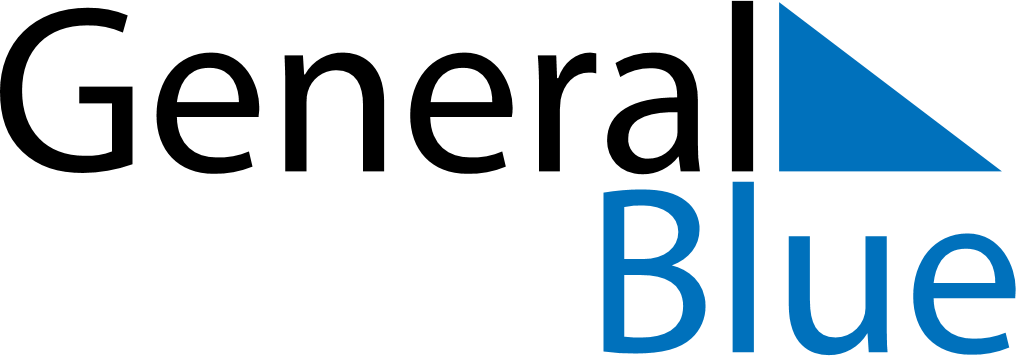 May 2024May 2024May 2024May 2024May 2024May 2024Hommelvik, Trondelag, NorwayHommelvik, Trondelag, NorwayHommelvik, Trondelag, NorwayHommelvik, Trondelag, NorwayHommelvik, Trondelag, NorwayHommelvik, Trondelag, NorwaySunday Monday Tuesday Wednesday Thursday Friday Saturday 1 2 3 4 Sunrise: 4:53 AM Sunset: 9:34 PM Daylight: 16 hours and 40 minutes. Sunrise: 4:50 AM Sunset: 9:37 PM Daylight: 16 hours and 47 minutes. Sunrise: 4:46 AM Sunset: 9:40 PM Daylight: 16 hours and 53 minutes. Sunrise: 4:43 AM Sunset: 9:43 PM Daylight: 16 hours and 59 minutes. 5 6 7 8 9 10 11 Sunrise: 4:40 AM Sunset: 9:46 PM Daylight: 17 hours and 6 minutes. Sunrise: 4:37 AM Sunset: 9:49 PM Daylight: 17 hours and 12 minutes. Sunrise: 4:34 AM Sunset: 9:52 PM Daylight: 17 hours and 18 minutes. Sunrise: 4:30 AM Sunset: 9:55 PM Daylight: 17 hours and 25 minutes. Sunrise: 4:27 AM Sunset: 9:58 PM Daylight: 17 hours and 31 minutes. Sunrise: 4:24 AM Sunset: 10:01 PM Daylight: 17 hours and 37 minutes. Sunrise: 4:21 AM Sunset: 10:05 PM Daylight: 17 hours and 43 minutes. 12 13 14 15 16 17 18 Sunrise: 4:18 AM Sunset: 10:08 PM Daylight: 17 hours and 49 minutes. Sunrise: 4:15 AM Sunset: 10:11 PM Daylight: 17 hours and 56 minutes. Sunrise: 4:12 AM Sunset: 10:14 PM Daylight: 18 hours and 2 minutes. Sunrise: 4:09 AM Sunset: 10:17 PM Daylight: 18 hours and 8 minutes. Sunrise: 4:06 AM Sunset: 10:20 PM Daylight: 18 hours and 14 minutes. Sunrise: 4:03 AM Sunset: 10:23 PM Daylight: 18 hours and 20 minutes. Sunrise: 4:00 AM Sunset: 10:26 PM Daylight: 18 hours and 26 minutes. 19 20 21 22 23 24 25 Sunrise: 3:57 AM Sunset: 10:29 PM Daylight: 18 hours and 32 minutes. Sunrise: 3:54 AM Sunset: 10:32 PM Daylight: 18 hours and 38 minutes. Sunrise: 3:51 AM Sunset: 10:35 PM Daylight: 18 hours and 43 minutes. Sunrise: 3:48 AM Sunset: 10:38 PM Daylight: 18 hours and 49 minutes. Sunrise: 3:45 AM Sunset: 10:41 PM Daylight: 18 hours and 55 minutes. Sunrise: 3:43 AM Sunset: 10:44 PM Daylight: 19 hours and 0 minutes. Sunrise: 3:40 AM Sunset: 10:46 PM Daylight: 19 hours and 6 minutes. 26 27 28 29 30 31 Sunrise: 3:37 AM Sunset: 10:49 PM Daylight: 19 hours and 11 minutes. Sunrise: 3:35 AM Sunset: 10:52 PM Daylight: 19 hours and 17 minutes. Sunrise: 3:32 AM Sunset: 10:55 PM Daylight: 19 hours and 22 minutes. Sunrise: 3:30 AM Sunset: 10:58 PM Daylight: 19 hours and 27 minutes. Sunrise: 3:28 AM Sunset: 11:00 PM Daylight: 19 hours and 32 minutes. Sunrise: 3:25 AM Sunset: 11:03 PM Daylight: 19 hours and 37 minutes. 